На основании статьи 12 Конституции Российской Федерации» и на основании статьи 26 Устава муниципального образования Бузулукский район Совет депутатов муниципального образования Бузулукский район, Р Е Ш И Л:	1.Учредить следующие награды Бузулукского района (далее - награды):	а) Почетное звание «Почетный гражданин Бузулукского района»;	б) Почетная грамота Бузулукского района;	в) Благодарственное письмо Бузулукского района.	2. Утвердить Положение о наградах  Бузулукского района согласно приложению № 1.	3. Утвердить Положение о почетном звании «Почетный гражданин Бузулукского района», описания и образцы бланка удостоверения Почетного гражданина согласно приложению № 2. 4.Утвердить Положение о Почетной грамоте  Бузулукского района в новой редакции согласно приложению № 3.5.Утвердить Положение о Благодарственном письме  Бузулукского района в новой редакции согласно приложению № 4.6. Утвердить Положение о комиссии по наградам Бузулукского района согласно приложению № 5.7. Утвердить форму наградного листа для представления к присвоению  награды согласно приложению № 6.8. Поручить администрации района обеспечить финансирование изготовления нагрудного знака к званию «Почётный гражданин Бузулукского района», лент с надписью «Почётный гражданин  Бузулукского района», книги Почётных граждан Бузулукского района, бланков удостоверений, Почётных грамот, Благодарственных писем Бузулукского района.		9. Признать утратившими силу решения Совета депутатов муниципального образования Бузулукский район:		а) Решение от 27.09.2012 г. № 250 «О Почетном гражданине Бузулукского района»;		б) Решение от 27.12.2016 г. № 116 «О внесении изменений в решение Совета депутатов от 27.09.2012 г. № 250 «О Почетном гражданине Бузулукского района»;		в) Решение от 17.02.2017 г. № 127 «О внесении изменений в решение Совета депутатов от 27.09.2012 г. № 250 «О Почетном гражданине Бузулукского района» в редакции решения Совета депутатов от 27.12.2016 г. № 116;		г) Решение от 06.12.2001 г.№ 108 «Об утверждении Положения о Почетной грамоте Бузулукского района» ;		д) Решение от 18.08.2009 г. № 585 «О внесении изменений в решение Совета депутатов от 06.12.2001 г. № 108 «Об утверждении Положения о Почетной грамоте Бузулукского района»;		е) Решение от 06.03.2014 г. № 391 «О внесении изменений в Положение о Почетной грамоте Бузулукского района, утвержденное решением Совета депутатов от 06.12.2001 г. № 108 (с изменениями от 18.08.2009 г. № 585)»;		ж) Решение от 12.09.2002 г. № 179 «Об утверждении Положения о Благодарственном письме Бузулукского района»;		з) Решение от 18.08.2009 г.№ 584 «О внесении изменений в решение Совета депутатов от 12.09.2002 г. № 179 «Об утверждении Положения о Благодарственном письме Бузулукского района»;		и) Решение от 06.03.2014 г. № 392 «О внесении изменений в Положение о Благодарственном письме Бузулукского района, утвержденное решением Совета депутатов от 12.09.2002 г. № 179 (с изменениями от 18.08.2009 г. № 584)».		10. Установить, что настоящее решение вступает в силу после его официального опубликования на правовом интернет-портале Бузулукского района www.pp-bz.ru., но не ранее 1 января 2018 года.11. Контроль за исполнением настоящего решения возложить на заместителя председателя  Совета депутатов муниципального образования Бузулукский район Черникова А.А.Председатель Совета депутатов                                                           А.В. Попов Глава района                                                                                     Н.А. БантюковРазослано: в  дело, Попову А.В., администрации района, 
                       Бузулукской  межрайпрокуратуре.                                                                                                   Приложение № 1 к решению
                                                       Совета депутатов                                                                                           муниципального образования 
                                                     Бузулукский район                                                                               от 27.12.2017г. № 221ПОЛОЖЕНИЕ о наградах Бузулукского района1. Награды Бузулукского района (далее - награды) являются формой поощрения граждан Российской Федерации, в исключительных случаях иностранных граждан за высокое профессиональное мастерство и многолетний труд, признания их заслуг в деятельности, направленной на достижение экономического, социального и культурного благополучия населения Бузулукского района, в общественной деятельности.2. Наградами являются:	а) Почетное звание «Почетный гражданин Бузулукского района»;	б) Почетная грамота Бузулукского района;	в) Благодарственное письмо Бузулукского района.3. Правовой статус наград, порядок их присвоения и вручения определяются специальными Положениями, утверждёнными Советом депутатов муниципального образования Бузулукский район.4. Один и тот же гражданин, организация не могут одновременно быть представлены к награждению наградами нескольких видов.5. Наградами не могут награждаться граждане, имеющие неснятую или непогашенную судимость.6. Награда вручается награждённому не позднее 2 (двух) месяцев со дня вступления в силу соответствующего решения Совета депутатов муниципального образования Бузулукский район, либо распоряжения администрации района о награждении соответствующей наградой Бузулукского района.7. Повторное награждение наградой Бузулукского района  за новые заслуги возможно не ранее, чем через два года после предыдущего награждения  наградой.8. Лица, удостоенные наград Бузулукского района, пользуются льготами и преимуществами в порядке и условиях, установленных в Положении о соответствующей награде Бузулукского района.                                                                                                   Приложение № 2 к решению
                                                       Совета депутатов                                                                                           муниципального образования 
                                                     Бузулукский район                                                                              от 27.12.2017г. № 221ПОЛОЖЕНИЕ
 о почетном звании «Почетный гражданин Бузулукского района»1.	Почетное звание «Почетный гражданин Бузулукского  района» (далее – Почетный гражданин)   присваивается      Советом   депутатов муниципального образования  Бузулукский район гражданам Российской Федерации  за особые заслуги перед жителями района, а в исключительных случаях - иностранным гражданам за эффективную работу по укреплению дружбы и взаимовыгодного сотрудничества.2. Почетного звания Почетный гражданин удостаиваются граждане Российской Федерации, иностранные граждане, получившие широкую известность и признание населения Бузулукского района, внесшие значительный вклад в развитие Бузулукского района и Оренбургской области, имеющие стаж трудовой (служебной) деятельности не менее 25 лет и награжденные Почетной грамотой Бузулукского района, а также граждане, совершившие героический поступок, проявившие мужество, смелость, отвагу.3. В исключительных случаях звание Почётный гражданин может присваиваться отдельным гражданам посмертно.	4. Представление (ходатайство) о присвоении почетного звания Почетный гражданин инициируется:	- органами государственной власти, государственными  органами;	- органами местного самоуправления;	- главой муниципального образования Бузулукский район;	-коллективами предприятий, учреждений, организаций и общественных объединений (далее - коллектив организации).5. Представление (ходатайство) вносится главе муниципального образования Бузулукский район и содержит информацию о личности гражданина  (фамилия, имя, отчество), краткое описание заслуг, вид награды, к которой представляется гражданин.6. К представлению (ходатайству) прилагаются документы:наградной лист, который является основным документом, отражающим данные о личности гражданина;согласие гражданина на обработку его персональных данных;копия паспорта гражданина;протокол заседания коллектива организации или выписка из него, если присвоение почетного звания Почетный гражданин инициируется коллективом организации.В случае инициирования присвоения почетного звания Почетный гражданин гражданину посмертно к представлению (ходатайству) прилагается наградной лист, который является основным документом, отражающим данные о личности гражданина.7. Глава района в течение 30 (тридцати) дней со дня внесения представления (ходатайства) рассматривает его и передает  в Комиссию по наградам Бузулукского района (далее – Комиссия).8. Комиссия рассматривает наградные материалы в течение 10 (десяти) рабочих дней и дает заключение с предложениями о поддержании представления (ходатайства) или об отклонении представления (ходатайства).В случае если наградные материалы представлены не в полном объеме, представление (ходатайство) возвращается комиссией в орган государственной власти, государственный орган, орган местного самоуправления, коллектив организации, инициировавшим присвоение почетного звания Почетный гражданин без дальнейшего рассмотрения.9. Решение о присвоении почетного звания Почетный гражданин принимается на очередном заседании Совета депутатов большинством голосов от общего числа депутатов Совета депутатов и оформляется решением Совета депутатов.Рассмотрение вопроса и принятие решения о присвоении звания Почетный    гражданин    может    осуществляться    в    отсутствии    лица, представляемого к званию.	10. Не позднее 2 (двух) месяцев со дня вступления в силу соответствующего правового акта о награждении вручение нагрудного знака  «Почетный гражданин  Бузулукского  района», удостоверения установленного образца и ленты с надписью «Почётный гражданин Бузулукского района» осуществляется главой района или председателем Совета депутатов  лично награждаемому в торжественной обстановке.В исключительных случаях при наличии уважительных причин, в результате которых невозможно личное присутствие награждаемого, нагрудный знак «Почетный гражданин Бузулукского района» и удостоверение могут быть вручены близким родственникам или представителям награждаемого.11.	Лицу,   удостоенному   звания   Почетный   гражданин,   вручается нагрудный знак, лента с надписью «Почетный гражданин Бузулукского района».12. В качестве документа, подтверждающего факт присвоения лицу
этого звания, выдается специальное удостоверение.	Удостоверение Почётного гражданина заполняется чернилами или пастой чёрного цвета и подписывается главой района.Удостоверение Почетного гражданина подписывается главой  Бузулукского района  и скрепляется печатью администрации района.13.Лица, удостоенные звания Почетный гражданин, имеют право
публичного пользования этим званием со своим именем.14. Имена Почетных граждан заносятся в Книгу Почета Бузулукского района в хронологическом порядке. Книга Почета Бузулукского района постоянно хранится в администрации Бузулукского района.15. Лицам, удостоенным звания Почетный гражданин, представляются льготы:- право на бесплатный проезд по району на социально-значимых маршрутах муниципального образования Бузулукский район;- право на внеочередной прием должностными лицами органов местного самоуправления,     руководителями     муниципальных     предприятий     и учреждений;лица,    удостоенные    звания    Почетный    гражданин,    разово премируются денежной премией в сумме 5000 (Пять тысяч) рублей.	16. В случае смерти Почетного гражданина, проживающего на территории Бузулукского района,  его погребение будет осуществляться в соответствии  с Федеральным законом от 12.01.1996 №8-ФЗ «О погребении и похоронном деле», Законом Оренбургской области от 06.09.2004 № 1421/223-III-ОЗ «О погребении и похоронном деле на территории Оренбургской области». Размер выплаты на погребение составляет 25 000 (двадцать пять тысяч) рублей, которая подлежит ежегодной индексации.	Администрация муниципального образования Бузулукский район Оренбургской области, в соответствии с Федеральным законом Российской Федерации от 11.07.1999 г. № 178 «О государственной социальной помощи» и постановлением Правительства Российской Федерации от 14.02.2017 г. № 181 «О Единой государственной информационной системе социального обеспечения» обеспечивает передачу в Единую государственную информационную систему социального обеспечения информации о возмещении фактически понесенных расходов на погребение и организацию похорон Почетных граждан Бузулукского района. 	17. Льготы,      предусмотренные      настоящим      Положением,
распространяются    только    на   лиц,   удостоенных   звания   Почетного гражданина.           18. Документом, подтверждающим право на пользование льготами, установленными настоящим Положением,  является удостоверение Почетного гражданина.           19. Расходы по предоставлению льгот лицам, удостоенным звания Почетный гражданин, финансируются за счет средств местного бюджета.20. Почетные граждане  приглашаются главой района, должностными лицами администрации Бузулукского района на торжественные мероприятия, посвященные государственным праздникам, Дню района и другим важным событиям.  21. Учёт и регистрацию почетного звания Почетный гражданин осуществляет исполнительный секретарь Совета депутатов. 22. Количество граждан, удостоенных почетного звания, не может превышать двух человек в календарный год.23. Почетный гражданин Бузулукского района  может быть лишен своего звания решением Совета депутатов муниципального образования Бузулукский район за:нарушение законодательства Российской Федерации, установленное вступившим в законную силу приговором суда;совершение поступков, порочащих его как почетного гражданина Бузулукского района.Порядок лишения звания Почетный гражданин аналогичен порядку присвоения звания.Лента с надписью «Почетный гражданин», нагрудный знак и удостоверение, врученные лицу, в отношении которого принято решение об отмене звания «Почетный гражданин», подлежат обязательному возврату в Совет депутатов муниципального образования Бузулукский район24.Настоящее Положение распространяется на всех лиц, удостоенных
звания Почетный гражданин, независимо от времени присвоения данного
звания.Описаниебланка удостоверения  Почётного гражданина Бузулукского районаУдостоверение Почётного гражданина (далее-удостоверение) имеет форму  книжки  в твердой обложки из баладека бордового цвета. Размеры сложенного бланка удостоверения - 100 х 65 мм. На внешней стороне удостоверения размещаются изображение Герба Бузулукского района, и ниже Герба надпись в две строчки  «Почётный гражданин Бузулукского района».Изображение Герба Бузулукского района и текст обложки выполняются теснением с позолотой.Удостоверение имеет внутреннюю вклейку, стороны которой изготавливаются на отдельных бланках и имеют фоновую сетку зеленоватого цвета.На левой и правой сторонах внутренней вклейки удостоверения размещаются соответствующие реквизиты удостоверения, выполненные черным цветом.На левой стороне  внутренней вклейки удостоверения размещаются:
в правой верхней части- располагается место для фотографии размером 3x4 см;
по центру – фамилия, имя, отчество гражданина, которому присвоено почетное звание Почетный гражданин Бузулукского района;в нижней правой части – надпись «Удостоверение №  ________».	На правой стороне внутренней вклейки удостоверения размещаются:вверху (по центру) – надпись «Присвоено почетное звание» (Присвоено посмертно почетное звание);ниже – надпись в две строчки «Почетный гражданин Бузулукского района»ниже – в левой части – надпись «Глава  Бузулукского района», в правой части – свободное место для подписи», скрепляемой гербовой печатью;в нижней правой части – надпись в четыре строчки «Решение  Совета депутатов муниципального образования  Бузулукский район от «__»_______ 20__ год № ____.Образецбланка удостоверения Почётного гражданина Бузулукского района 1.Внешняя сторона  удостоверения       2.Левая внутренняя сторона удостоверения3.Правая внутренняя сторона удостоверения3.Правая внутренняя сторона удостоверения, оформляемого при посмертном награждении                                                                                                  Приложение № 3 к решению
                                                       Совета депутатов                                                                                                                                                                                   муниципального образования 
                                                     Бузулукский район                                                                              от 27.12.2017г. № 221ПОЛОЖЕНИЕО Почетной грамоте  Бузулукского района1. Почетная грамота  Бузулукского района (далее – Почетная грамота)  является поощрением за особые заслуги перед районом в содействии проведению социально-экономической политики, осуществлению мер по развитию образования, культуры, охране здоровья, жизни и прав граждан и иные заслуги.2. Почетной грамотой  награждаются граждане Российской Федерации, а также предприятия, организации, учреждения, независимо от форм собственности, общественные организации по Решению Совета депутатов муниципального образования Бузулукский район.3. С представлением (ходатайством) о награждении Почетной грамотой  могут обращаться органы государственной власти, государственные органы, органы местного самоуправления, предприятия, организации, учреждения независимо от форм собственности, депутаты районного Совета, общественные организации.4. Представление (ходатайство) вносится главе Бузулукского района не позднее, чем за два месяца до предполагаемой даты вручения награды.5. К представлению (ходатайству) прилагаются следующие документы:- наградной лист, который является основным документом, отражающим данные о личности гражданина;- согласие гражданина на обработку его персональных данных;- копия паспорта гражданина;- протокол заседания коллектива организации или выписка из него, если награждение Почетной грамотой инициируется коллективом организации.При рассмотрении вопроса о награждении Почетной грамотой руководителя, заместителя руководителя, главного экономиста, главного бухгалтера предприятия, учреждения, организации (далее - организация) к представлению (ходатайству) также прилагается справка об отсутствии задолженности организации по налогам, сборам и иным обязательным платежам бюджетной системы Российской Федерации, а также задолженности по выплате заработной платы работникам организации.6. Глава района в течение 10 рабочих дней со дня его внесения рассматривает представление (ходатайство) и передает его в Комиссию по  наградам Бузулукского района  (далее – Комиссия).7. Комиссия рассматривает наградные материалы в течение 10 (десяти) рабочих дней и дает заключение с предложениями о поддержании представления (ходатайства) или об отклонении представления (ходатайства).В случае,  если наградные материалы представлены не в полном объеме, представление (ходатайство) возвращается комиссией в орган, инициировавший награждение Почетной грамотой, без дальнейшего рассмотрения.В случае отклонения представления (ходатайства), в орган, инициировавший награждение, в течение 5 (пяти) дней со дня заседания Совета депутатов   направляется уведомление об отклонении представления (ходатайства).Повторное представление к награждению Почетной грамотой   гражданина, в отношении которого было принято решение об отклонении представления (ходатайства) возможно, но не ранее чем через 3 (три) года со дня принятия указанного решения8. Решение о награждении Почетной грамотой принимается большинством голосов от общего числа депутатов Совета депутатов и оформляется решением Совета депутатов.9. Не позднее 2 (двух) месяцев со дня вступления в силу соответствующего правового акта о награждении вручение Почетной грамоты осуществляется главой района или председателем Совета депутатов  лично награждаемому в торжественной обстановке на заседании Совета депутатов. Гражданину, награжденному Почетной грамотой,  выплачивается денежная премия в размере 2299 рублей.В исключительных случаях при наличии уважительных причин, в результате которых невозможно личное присутствие награждаемого, Почетная грамота может быть вручена близким родственникам или представителям награждаемого.10. Количество вручаемых Почетных грамот Бузулукского района не превышает 100  в течение календарного года.11. Почетную грамоту подписывает глава района.12. Лишение Почётной грамоты может быть произведено Советом депутатов только в случае совершения умышленного преступления.13. Учёт и регистрацию награждения Почётной грамотой осуществляет исполнительный секретарь Совета депутатов.                                                                                                   Приложение № 4 к решению
                                                       Совета депутатов                                                                                           муниципального образования 
                                                     Бузулукский район                                                                              от 27.12.2017г. № 221ПОЛОЖЕНИЕО Благодарственном письме Бузулукского района1. Благодарственное письмо  Бузулукского района (далее – Благодарственное письмо)  является поощрением за заслуги перед районом в развитии производства, образования, культуры, здравоохранения, за достижение и мастерство в профессиональной деятельности, за активное участие в общественно-значимых программах, мероприятиях, проводимых администрацией Бузулукского района.2. Благодарственным письмом награждаются граждане Российской Федерации, а также предприятия, организации, учреждения, независимо от форм собственности, общественные организации.Награждение Благодарственным  письмом  происходит по решению главы района.Представлять к награждению Благодарственным письмом возможно не ранее, чем  через 2 года  с начала трудовой деятельности.3. С представлением (ходатайством) о награждении Благодарственным письмом   могут обращаться органы государственной власти, государственные органы, органы местного самоуправления, предприятия, организации, учреждения независимо от форм собственности, депутаты районного Совета, общественные организации. 	4. Представление (ходатайство) вносится главе Бузулукского района не позднее, чем за один месяц до предполагаемой даты вручения награды. Представление (ходатайство) содержит информацию о личности гражданина (фамилия, имя, отчество), краткое описание заслуг, вид награды, к которой представляется гражданин, дату предполагаемого награждения Благодарственным письмом.5. К представлению (ходатайству) прилагаются документы:- наградной лист, который является основным документом, отражающим данные о личности гражданина или информацию о предприятии, учреждении, организации; - согласие гражданина на обработку его персональных данных;- копия паспорта гражданина;- протокол заседания коллектива организации или выписка из него, если награждение Благодарственным письмом инициируется коллективом организации.При рассмотрении вопроса о награждении Благодарственным письмом руководителя, заместителя руководителя, главного экономиста, главного бухгалтера предприятия, учреждения, организации (далее - организация) к представлению (ходатайству) также прилагается справка об отсутствии задолженности организации по налогам, сборам и иным обязательным платежам бюджетной системы Российской Федерации, а также задолженности по выплате заработной платы работникам организации.6. Глава района в течение 10 рабочих дней со дня его внесения рассматривает представление (ходатайство) и передает его в комиссию по  наградам Бузулукского района (далее – Комиссия).7. Комиссия рассматривает наградные материалы и в течение 10 (десяти) рабочих дней дает заключение с предложениями о поддержании представления (ходатайства) или об отклонении представления (ходатайства).В случае,  если наградные материалы представлены не в полном объеме, представление (ходатайство) возвращается комиссией в орган, инициировавший награждение Благодарственным письмом, без дальнейшего рассмотрения.В случае отклонения представления (ходатайства), в орган, инициировавший награждение, в течение 5 (пяти) дней со дня принятия соответствующего решения комиссией направляется уведомление об отклонении представления (ходатайства) главе района об отказе в согласовании с обоснованием причин отказа.8. После получения от Комиссии информации о согласовании (об отказе в согласовании с обоснованием причин такого отказа) кандидатуры гражданина, представляемого к награждению, глава администрации района издаёт распоряжение о награждении Благодарственным письмом либо готовит мотивированный отказ.	9. Не позднее 2 (двух) месяцев со дня вступления в силу соответствующего правового акта о награждении вручение Благодарственного письма осуществляется главой района или по его поручению соответствующим заместителем главы администрации, руководителем структурного подразделения администрации района в торжественной обстановке. Гражданину, награжденному Благодарственным  письмом,  выплачивается денежная премия в размере 1149 рублей. В исключительных случаях при наличии уважительных причин, в результате которых невозможно личное присутствие награждаемого, Благодарственное  письмо может быть вручено  близким родственникам или представителям награждаемого.10. Повторное представление к награждению Благодарственным  письмом гражданина, в отношении которого было принято решение об отклонении представления (ходатайства) возможно, но не ранее чем через 2 (два) года со дня принятия указанного решения.11. Количество вручаемых  Благодарственных писем Бузулукского района не превышает 300 в течение календарного года.12. Учет,  регистрацию и оформление документов осуществляет администрация Бузулукского района.                                                                                                   Приложение № 5 к решению
                                                       Совета депутатов                                                                                           муниципального образования 
                                                     Бузулукский район                                                                              от 27.12.2017г. № 221ПОЛОЖЕНИЕО комиссии по наградам Бузулукского районаI. Общие положения1. Комиссия по наградам Бузулукского района (далее - Комиссия) является постоянно действующим совещательным органом, обеспечивающим объективный подход к вопросам награждения и общественной оценки вклада граждан, представляемых к награждению  наградами Бузулукского района.2. Комиссия в своей деятельности руководствуется Конституцией Российской Федерации,  Уставом муниципального образования Бузулукский район, а также настоящим Положением.3.  Состав  Комиссии утверждаются  постановлением  администрации района. В состав комиссии входят не менее двух депутатов Совета депутатов, представители администрации и общественности Бузулукскского района.II. Основные задачи и права комиссии4. Основными задачами Комиссии являются:- рассмотрение представлений (ходатайств) о награждении наградами Бузулукского района;- представление заключений по вопросам награждения наградами   Бузулукского района.5. Комиссия для выполнения возложенных на нее задач имеет право:запрашивать и получать в установленном порядке необходимые материалы о представленных к награждению кандидатах.III. Организация деятельности комиссии6. Комиссия состоит из председателя комиссии, заместителя председателя комиссии, секретаря комиссии и членов комиссии, которые принимают участие в ее деятельности на общественных началах.7. Председатель комиссии:руководит работой комиссии и несет персональную ответственность за выполнение возложенных на комиссию задач;определяет время проведения заседания комиссии, утверждает повестку дня;дает поручения секретарю комиссии и членам комиссии;подписывает заключения и иные документы комиссии.8. Секретарь комиссии:формирует повестку дня заседания комиссии, организует подготовку материалов к заседанию комиссии, а также проектов заключений и иных решений комиссии;информирует членов комиссии о месте и времени проведения очередного заседания комиссии, обеспечивает их необходимыми материалами;оформляет протоколы заседаний комиссии;9. Заседания комиссии проводятся по мере необходимости.Заседание комиссии правомочно, если на нем присутствует не менее половины ее состава.10. Заседание комиссии оформляется протоколом, который подписывают председатель комиссии и секретарь комиссии.11. Решения комиссии принимаются простым большинством голосов присутствующих на заседании членов комиссии.12. Протокол комиссии является основанием для подготовки проектов решений  и распоряжений о награждении наградами Бузулукского района.                                                                                                  Приложение № 6 к решению
                                                       Совета депутатов                                                                                           муниципального образования 
                                                     Бузулукский район                                                                              от 27.12.2017г. № 221Форма наградного листаНАГРАДНОЙ ЛИСТДЛЯ ПРЕДСТАВЛЕНИЯ К НАГРАЖДЕНИЮ  НАГРАДОЙ МУНИЦИПАЛЬНОГО ОБРАЗОВАНИЯ БУЗУЛУКСКИЙ РАЙОН ОРЕНБУРГСКОЙ ОБЛАСТИ__________________________________________________________________(наименование награды)1. Фамилия, имя, отчество _____________________________________________________________________________2. Должность, место работы _____________________________________________________________________________3. ИНН_______________________________ 4. СНИЛС______________________________5. Пол _______________________________6. Дата рождения_________________________                                                                                        (число, месяц, год)7. Место рождения _____________________________________________________________________________                               (наименование субъекта Российской Федерации,                                       муниципального образования)8. Образование _____________________________________________________________________________                          (специальность (квалификация) по диплому, наименование_____________________________________________________________________________                                           образовательной организации, год окончания)9. Серия, номер паспорта, кем и когда выдан_________________________________________________________________________________________________________________________________10. Какими наградами награжден(а) и даты награждений__________________________________________________________________________________________________________________________________________________________11. Домашний адрес _____________________________________________________________________________12. Общий стаж работы _____________  Стаж работы в отрасли ______________________Стаж работы в данном коллективе _______________________________________________13. Трудовая деятельность (включая учебу в профессиональных образовательных организациях  и  образовательных  организациях высшего образования, военную службу)    Сведения в пункте 13 соответствуют данным трудовой книжки.14. Характеристика с указанием конкретных заслуг, представляемого к награждениюКандидатура _____________________________________________________ рекомендована к                                                              (фамилия, имя, отчество) награждению__________________________________________________________________                          (наименование органа государственной власти, иного государственного                             органа, органа местного самоуправления, организации)Руководитель                _________________             __________________________                                                (подпись)                                (инициалы, фамилия)«_________» ______________________                            датаМ.П."____" ___________ 20___ г.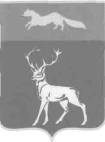 Совет депутатовмуниципального образованияБузулукский районОренбургской областиР Е Ш Е Н И Е27.12.2017г. №221Совет депутатовмуниципального образованияБузулукский районОренбургской областиР Е Ш Е Н И Е27.12.2017г. №221О наградах  Бузулукского районаПриложение 1к положению о почетном звании «Почетный гражданин Бузулукского районаПриложение 2к положению о почетном звании «Почетный гражданин Бузулукского районаМесяц и год поступления, уходаНаименование должности с указанием организацииМестонахождение организации